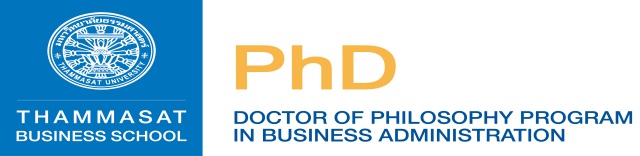 Dissertation Defense Form 	Date/Month/Year Dear		Dissertation Advisor’s name		I have completed my dissertation following your suggestions and I am now ready to defendit. I hereby request your approval and that you advise the Ph.D. program accordingly.						  	Yours Sincerely,						 …….…………………………						 	(Student’s name)Yours SincerelyDear Ph.D. Program Director, Thammasat Business School Subject: Dissertation Defense and Committee Members After reviewing the Dissertation titled “							” of Mr./Mrs./Ms.		(Student’s name)	, I am now certain that she is ready to defend his/her dissertation. Therefore, I would like to propose that the dissertation committee members for the upcoming defense would be as follows; 
For  external committee member(s), who is not a full-time lecturer at a university, 
I enclose herewith the information and evidence of his/her/their academic research papers. Please approve and arrange the dissertation defense for my advisee.  		Sincerely Yours, 					    ..………………….………………………					   (						 ) 							Dissertation Advisor 